Ошский Государственный УниверситетФакультет Русской Филологии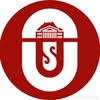                             ПЛАН  НАУЧНО-ИССЛЕДОВАТЕЛЬСКОЙ  ДЕЯТЕЛЬНОСТИ  ФАКУЛЬТЕТА  РУССКОЙ  ФИЛОЛОГИИ ОшГУ  НА  2024 уч.г.ПЛАН  НАУЧНО-ИССЛЕДОВАТЕЛЬСКОЙ  ДЕЯТЕЛЬНОСТИ ФАКУЛЬТЕТА  РУССКОЙ  ФИЛОЛОГИИ ОшГУ  НА  2024 уч.г.         Зам. декана по науке:                                            доцент Мадаминова Д.Б.         Декан :                                                    д.филол.н., проф: Мадмарова Г.А.Отчёт по итогам НИР соискателей, аспирантов, кандидатов и  докторантов факультета русской филологии за 2023-2024 учебный год .№     НАИМЕНОВАНИЕ  МЕРОПРИЯТИЙСРОКИОТВЕТСТВЕННЫЕ1Обсуждение и утверждение плана НИР ФРФ на 2024 уч.годЯнварьЗам.декана по научной работе, зав.каф., декан 2Организация участия ППС факультета на международных, республиканских, межвузовских, университетских и факультетских научных конференциях, круглых столах, семинарах, симпозиумах, форумахВ течение учебного годаЗам.декана по научной работе, отв. по науке кафедр, зав.каф., декан3Обсуждение, подготовка и организация подготовки к изданию научных и учебно-методических пособий ППС факультетаВ течение учебного годаЗам.декана по научной работе, зав.каф., предс.Метод.совет факультета4Международная научно-практическая конференция «Нургалиевские чтения-Х11: научное сообщество ученых 21 столетия. Филологические науки»ФевральРуководитель ПДД доц., к.филол.н. Д.Б.МадаминоваДиректор центра казахского языка и культуры доц., к.филол.н. А.Р.Найманбай5 Семинар «Инновационные методы исследования»ФевральИ.о.зав.каф. О.А.Молдожанов6Подготовка и сдача отчетов, документов в научный отдел и аспирантуру ОшГУ ( магистрантов, аспирантов, соискателей ФРФ)По требованию и запросамЗам.декана по научной работе факультета7Обсуждение и утверждение плана работы по подготовке авторского курса «Экскурсы в поэтику эпоса «Манас»МартПроф., д.филол.н. Н.Х.Бекмухамедова 8Студенческая конференция( К 215-летию Н.В.Гоголя)АпрельКафедра русского  сопоставительного языкознания  9Читательская конференция, посвященная творчеству Ч.Т.Айтматова по произведению «Прощай, Гульсары!»АпрельМКПКРЯ10День науки в ЕНУ им. Л.Н.Гумилева  (в гибридном формате)АпрельДиректор центра казахского языка и культуры доц., к.филол.н. А.Р.Найманбай11Круглый стол для преподавателей, учителей школ г.Ош и студентов-практикантов на тему «Интерактивность, интеграция и цифровизация в современной методике преподавания филологических дисциплин в школе и вузе»АпрельКафедра методики преподавания русского языка и литературы12Подготовка и проведение олимпиад (факультетских, региональных)Согласно графикаОтветственные по кафедрам13Организация и проведение Недели науки на факультетеМайЗам.декана по научной работе, зав.каф., декан14Обсуждение и утверждение тем магистерских диссертаций, элективных курсов и выпускных квалификационных работОктябрьЗав.каф., руководители программ, ответственный по магистратуре15Составление проектов для участия в конкурсе, проводимом Департаментом НИ и НТИ при МО и Н КРВ течение годаЧлены кафедры всемирной литературы16Работа научных кружков («Юный методист», «Клуб молодых литераторов», «Филолог», «Парасат»)В течение годаВсе кафедры17Интеллект-шоу «Умники и умницы»НоябрьКафедра русского и сопоставительного языкознания18  Работа по подготовке заявок кафедр на участие в конкурсах на различные гранты по линии международных фондов и программ  В течение годаПредседатель проблемного семинара доц.ОшГУ Н.А.Ешенова19Подготовка и выпуск материалов к изданию пособия «Селиверстовские педагогические чтения»НоябрьКафедра методики преподавания русского языка и литературы20Круглый стол «Новые направления в современной лингвистике и межкультурных коммуникациях»ОктябрьКафедра ИЯиМК21Участие ППС факультета в ежегодном конкурсе «Лучшая монография», «Лучшая научная статья», «Лучшее учебное научно-методическое пособие », «Лучший лектор» и т.д.Октябрь-НоябрьЗам.декана по научной работе, зав.каф., декан22Отчеты кафедр и совместных программ за 1 полугодие по научной работедекабрьОтветственные по кафедрам и программам23Повышение научного потенциала ППС ФРФ путем содействия при защите PHG, кандидатских, докторских диссертацийВ течение учебного годаЗав.каф., кандидаты и докторат наук ФРФ24Проведение семинаров по написанию научных статей для ППС ФРФВ течение учебного годаПроф.К.ЗулпукаровПроф.Г.А.МадмароваПроф.Н.Х.БекмухамедоваПроф.  В.К.Сабирова25Публикация научных статей в Scopus, Web of Science и т.д.  В течение учебного годаППС ФРФ№ФИО аспиранта, соискателяНаучный руководительСпециальность, шифрНаименование ВУЗаФорма обученияКафедра1Мамашева О.Т.Мадмарова Г.А.д.филол.н., профессор10.02.20 – сравнительно-историческое, типологическое и сопоставительное языкознаниеФРФ, ОшГУ.заочнаяИностранных языков и межкультурных коммуникаций2Курбаналиева М.Б.Добаев К.Д.д.пед.н., профессор13.00.02 – теория и методика обучения и воспитания (русский язык).КАО.  г.БишкекзаочнаяМетодика преподавания русского языка и литературы3Абдраманова С.К.Добаев К.Д.д.пед.н., профессор13.00.02 - теория и методика обучения и воспитания (русский язык).КАО.  г.Бишкекзаочная|Методика преподавания русского языка и литературы4Токурова Ч.М.Добаев К.Д.д.пед.н., профессор13.00.02 - теория и методика обучения и воспитания (русский язык).КАО.  г.БишкекзаочнаяМетодика преподавания русского языка и литературы5Балтабаева Г.А.Добаев К.Д.д.пед.н., профессор13.00.02 - теория и методика обучения и воспитания (русский язык).КАО.  г.БишкекзаочнаяМетодика преподавания русского языка и литературы6Эсенова Н.Зулпукаров К.З.д.филол.н., профессорКРСУ, г.Бишкек. заочнаяРусского и сопоставительного языкознания7Жолдошева А.Зулпукаров К.З.д.филол.н., профессорКРСУ, г.Бишкек.заочнаяРусского и сопоставительного языкознания8Розыкова М.Мадмарова Г.А.д.филол.н., профессорКРСУ, г.Бишкек.заочнаяРусского и сопоставительного языкознания9Абдыкадырова С.Мадмарова Г.А.д.филол.н., профессорКРСУ, г.Бишкек.заочнаяРусского и сопоставительного языкознания10Курманкулова С.А.Мадмарова Г.А.д.филол.н., профессор10.02.20 сравнительно-историческое,типологическое и сопоставительное языкознание.ФРФ, ОШГУочнаяВсемирная литература11Оморкулов Б.К.Акматалиев А.А.д.ф.н., профессор  ФРФ, ОШГУзаочнаяВсемирная литература12Мискичекова З.Я.Дербишева З.К.д.ф.н, профессор ФРФ, ОШГУзаочнаяВсемирная литература